SHAHANAZ [visit visa]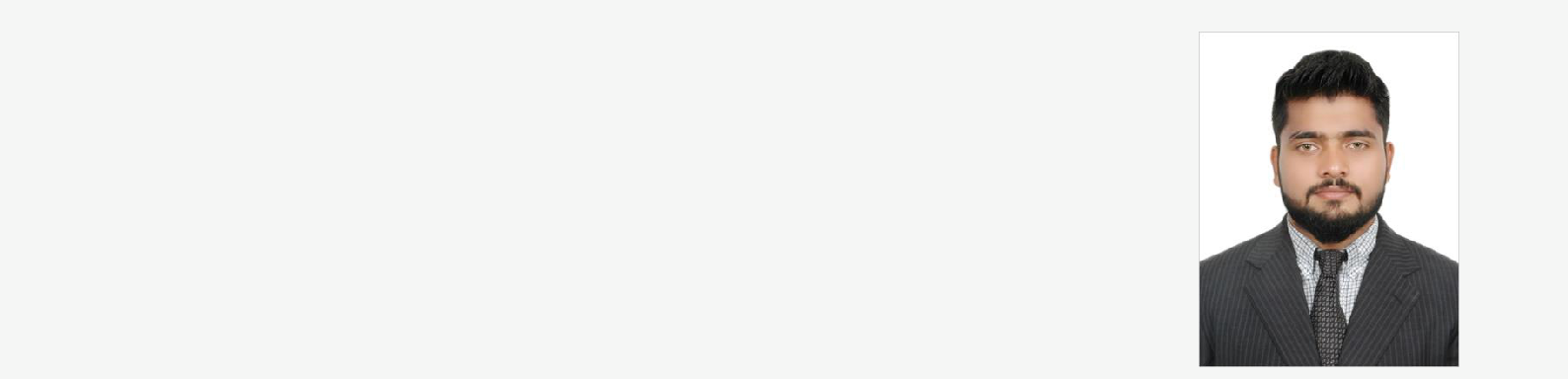 IT TECHNICIAN CAREER OBJECTIVE:-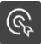 A suitable role as IT/Desktop support technician , which allows me to utilize my skills and experience for the growth of the organization and also help me develop professionally.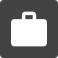 EXPERIENCEIT TECHNICIAN	 July/2018-may/2019Location : DUBAI , UAE RESPONSIBILITIES:-Computer hardware and software troubleshootingRepair Laptops and Desktops.Chip-level repairing of DESKTOP,LAPTOP,SONY PLAY STATIONS and other IT gadgetsPeachtree accounting and google sheet support.Testing new technologies for IT/Desktop support.Troubleshooting new IT gadgetsComplete configuration/troubleshooting of Operating system and applications.Monitor and maintain computer systems and networks.Collaborate with clients and staff. Both face to face and over the phone to help setup systems or resolve issues.Troubleshoot and diagnose system and network issues as well as software faults.IT COORDINATORCompany : INZPIRE TECHNOLOGY Jan/2016-Jun/18Location : DUBAI , UAERESPONSIBILITIES:-Installing and configuring computer hardware, software, systems, networks, printers and scanners.Peachtree with basic accounting and data entry with MS officeMonitoring and maintaining computer systems and networksResponding in a timely manner to service issues and requests.Providing technical support across the company (this may be in person or over the phone).Setting up accounts for users.Repairing and replacing equipment’s as necessary.Testing new technologyPossibly training more junior staff members.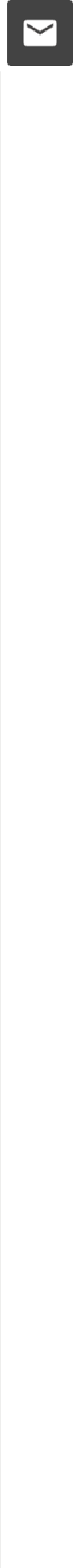 Skills and achivements•Highly organized, dedicated and committed to professionalism.•Good analysing skills and management reporting.•Excellent communication and interpersonal skills.•Able to work under any situation.•Flexible according to situation and accept challenges.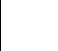 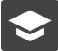 EDUCATIONPOLYTECHNIC ENGINEERING JDT ISLAM POLYTECHNIC COLLEGE , CALICUT,INDIA2010-2013ENA(expert network admin)Bangalore,Karnata ka,IndiaSERVICE ENGINEERCOMPANY : HARD MIND HARDWARE SOLUTION / 2011-2013LOCATION : CALICUT,KERALA,INDIARESPONSIBILITIES:-Laptop and Desktop computer repairing and troubleshootingInstallation and configuration of OS.Replace the parts of software and hardware as required.Resolve customer computer problems via phoneAdditional skills:-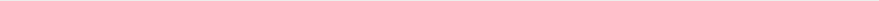 Technical troubleshooting to solve the problems of other IT gadgets.Both hardware and software Troubleshooting of Sony Gaming  devises like PLAY STATION 4/5Install and configure systems/routers/RJ45 cable crimping in offices.Both installation and configuration knowledge with variable Operating systems like:-Windows 7 , Windows XP , Windows VISTA , Windows 8/8.1 , Windows 10Software:	MS Office 2007; MS Office 2010 , online driver updating software’s like intelassistance.Hardware:	System troubleshooting, installations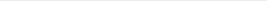 And system assembling.Virtualization:	VMWare workstations.Networking:Setting IP address, create domain client infrastructure, Work groupContact:Email: shahnaz-397128@gulfjobseeker.com I am available for an interview online through this Zoom Link https://zoom.us/j/4532401292?pwd=SUlYVEdSeEpGaWN6ZndUaGEzK0FjUT09Declaration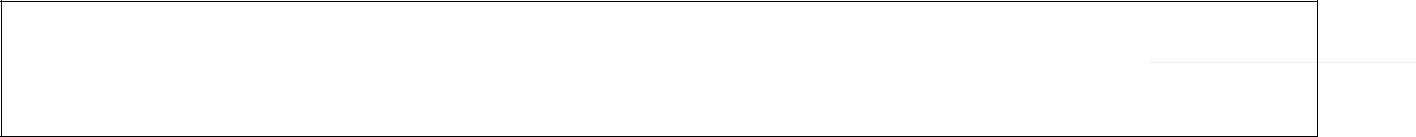 I solemnly declare that all the above information is correct to the best of my knowledge and belief.Date	:Yours SincerelyPlace  :[SHAHANAZ]REFERENCE AVAILABLE ON REQUEST